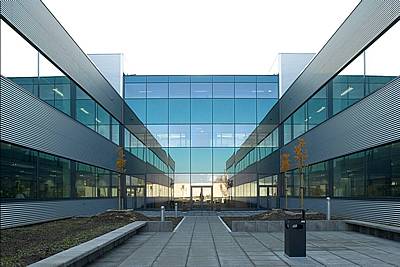 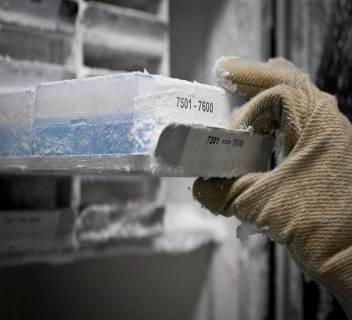 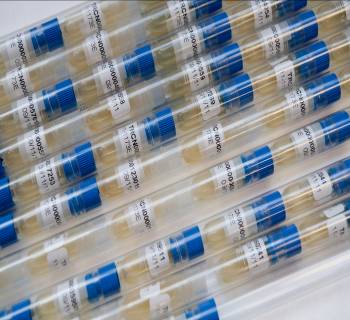 BCCM/GeneCorner Plasmid CollectionGhent University - Department of Biomedical Molecular BiologyTechnologiepark-Zwijnaarde 71, 9052 Gent, BelgiumTel.: +32 9 33 13 843	E-mail:  	bccm.genecorner@ugent.be Website: 	https://bccm.belspo.be/about-us/bccm-genecorner	https://www.genecorner.ugent.be/Twitter:	@BccmCollectionsLinkedIn:	BCCM CollectionsTwitter:	@BccmCollectionsLinkedIn:	BCCM CollectionsPLEASE PROVIDE US WITH THIS FORM PRIOR TO THE DEPOSIT OF THE PLASMIDPLEASE PROVIDE US WITH THIS FORM PRIOR TO THE DEPOSIT OF THE PLASMIDPLEASE PROVIDE US WITH THIS FORM PRIOR TO THE DEPOSIT OF THE PLASMIDNUMBER OF DEPOSITSNUMBER OF DEPOSITSNUMBER OF DEPOSITS-	1 to 5: complete one Deposit Form per plasmid- 	> 5: contact BCCM/GeneCorner to negotiate how to provide the data-	1 to 5: complete one Deposit Form per plasmid- 	> 5: contact BCCM/GeneCorner to negotiate how to provide the data-	1 to 5: complete one Deposit Form per plasmid- 	> 5: contact BCCM/GeneCorner to negotiate how to provide the dataENCLOSED DEPOSIT ITEMSENCLOSED DEPOSIT ITEMSENCLOSED DEPOSIT ITEMSI provide BCCM/GeneCorner with:- 	a clearly marked recipient containing	plasmid DNA (minimum 1 µg)*                  or	a plasmid-carrying culture	 	 aqueous solution 	 precipitated	 petridish		 liquid culture 	 evaporated	 on filter	 stab		 slant on dry ice
	* preferably plasmid DNA in a 1,5 or 2 ml Eppendorf tube- 	 a sequence file 	 a circular map, if availableI provide BCCM/GeneCorner with:- 	a clearly marked recipient containing	plasmid DNA (minimum 1 µg)*                  or	a plasmid-carrying culture	 	 aqueous solution 	 precipitated	 petridish		 liquid culture 	 evaporated	 on filter	 stab		 slant on dry ice
	* preferably plasmid DNA in a 1,5 or 2 ml Eppendorf tube- 	 a sequence file 	 a circular map, if availableI provide BCCM/GeneCorner with:- 	a clearly marked recipient containing	plasmid DNA (minimum 1 µg)*                  or	a plasmid-carrying culture	 	 aqueous solution 	 precipitated	 petridish		 liquid culture 	 evaporated	 on filter	 stab		 slant on dry ice
	* preferably plasmid DNA in a 1,5 or 2 ml Eppendorf tube- 	 a sequence file 	 a circular map, if availableINFORMATION RELATED TO THE PLASMIDINFORMATION RELATED TO THE PLASMIDINFORMATION RELATED TO THE PLASMID1. GENERAL INFORMATION - 	Plasmid name:	     - 	Plasmid type:	Natural plasmid 	Recombinant plasmid - 	Plasmid reference(s): 	     	incl. PubMed/ISBN/doi- 	Insert / cloned gene(s):	     	incl. EMBL/GENBANK accession number(s)Backbone: 	Name:	     		Source:	     Application:      1. GENERAL INFORMATION - 	Plasmid name:	     - 	Plasmid type:	Natural plasmid 	Recombinant plasmid - 	Plasmid reference(s): 	     	incl. PubMed/ISBN/doi- 	Insert / cloned gene(s):	     	incl. EMBL/GENBANK accession number(s)Backbone: 	Name:	     		Source:	     Application:      1. GENERAL INFORMATION - 	Plasmid name:	     - 	Plasmid type:	Natural plasmid 	Recombinant plasmid - 	Plasmid reference(s): 	     	incl. PubMed/ISBN/doi- 	Insert / cloned gene(s):	     	incl. EMBL/GENBANK accession number(s)Backbone: 	Name:	     		Source:	     Application:      ORIGIN -	Plasmid isolated/constructed by:	     	on date:       - 	Country of origin/construction: 		     Required for natural plasmidsInformation related to the application of the Nagoya Protocol (NP) under the Convention on Biological Diversity (CBD): https://www.cbd.int/abs/. This protocol implements the Access and Benefit Sharing (ABS) principle and requires recording some basic information listed below.                                            Sampling agreement - Prior informed consent (PIC): Yes	Reference:      	Authority who issued the PIC:      	Restrictions or conditions regarding Access and Benefit Sharing?Describe:      Attach original documents if available No	Why not:       Not applicable	Why not:      ORIGIN -	Plasmid isolated/constructed by:	     	on date:       - 	Country of origin/construction: 		     Required for natural plasmidsInformation related to the application of the Nagoya Protocol (NP) under the Convention on Biological Diversity (CBD): https://www.cbd.int/abs/. This protocol implements the Access and Benefit Sharing (ABS) principle and requires recording some basic information listed below.                                            Sampling agreement - Prior informed consent (PIC): Yes	Reference:      	Authority who issued the PIC:      	Restrictions or conditions regarding Access and Benefit Sharing?Describe:      Attach original documents if available No	Why not:       Not applicable	Why not:      ORIGIN -	Plasmid isolated/constructed by:	     	on date:       - 	Country of origin/construction: 		     Required for natural plasmidsInformation related to the application of the Nagoya Protocol (NP) under the Convention on Biological Diversity (CBD): https://www.cbd.int/abs/. This protocol implements the Access and Benefit Sharing (ABS) principle and requires recording some basic information listed below.                                            Sampling agreement - Prior informed consent (PIC): Yes	Reference:      	Authority who issued the PIC:      	Restrictions or conditions regarding Access and Benefit Sharing?Describe:      Attach original documents if available No	Why not:       Not applicable	Why not:      3. HOST FOR PRESERVATION AND DISTRIBUTION - 	  E. coli K12 DH5α	 E. coli K12 x B DB3.1	 E. coli K12 NEB Stable-	 Other: Scientific name: 	     	Genetic description: 	     		Literature reference(s): 	     	incl. PubMed/ISBN/doi3. HOST FOR PRESERVATION AND DISTRIBUTION - 	  E. coli K12 DH5α	 E. coli K12 x B DB3.1	 E. coli K12 NEB Stable-	 Other: Scientific name: 	     	Genetic description: 	     		Literature reference(s): 	     	incl. PubMed/ISBN/doi3. HOST FOR PRESERVATION AND DISTRIBUTION - 	  E. coli K12 DH5α	 E. coli K12 x B DB3.1	 E. coli K12 NEB Stable-	 Other: Scientific name: 	     	Genetic description: 	     		Literature reference(s): 	     	incl. PubMed/ISBN/doi4. CULTIVATION CONDITIONS HOST/PLASMIDMedium:	 LB-Lennox (10g/l tryptone, 5g/l yeast extract, 5g/l NaCl)		 Other  	- Name: 	     		- Composition:	     - 	Resistance (# µg/ml):          and    and    Other:           - 	Temperature:	 37°C	 28°C- 	Biocontainment level*1:	 L1	 L2 	 L1 in microbial host strains, L2 in mammalian cells-	Cultivation remarks: 	     *1 	BCCM/GeneCorner accepts (recombinant) genetic material (as isolated material or in a host) not exceeding containment level 2 following the  EU directive 2009/41/EC and its updates (see also the Belgian risk group classification (http://www.biosafety.be/)).4. CULTIVATION CONDITIONS HOST/PLASMIDMedium:	 LB-Lennox (10g/l tryptone, 5g/l yeast extract, 5g/l NaCl)		 Other  	- Name: 	     		- Composition:	     - 	Resistance (# µg/ml):          and    and    Other:           - 	Temperature:	 37°C	 28°C- 	Biocontainment level*1:	 L1	 L2 	 L1 in microbial host strains, L2 in mammalian cells-	Cultivation remarks: 	     *1 	BCCM/GeneCorner accepts (recombinant) genetic material (as isolated material or in a host) not exceeding containment level 2 following the  EU directive 2009/41/EC and its updates (see also the Belgian risk group classification (http://www.biosafety.be/)).4. CULTIVATION CONDITIONS HOST/PLASMIDMedium:	 LB-Lennox (10g/l tryptone, 5g/l yeast extract, 5g/l NaCl)		 Other  	- Name: 	     		- Composition:	     - 	Resistance (# µg/ml):          and    and    Other:           - 	Temperature:	 37°C	 28°C- 	Biocontainment level*1:	 L1	 L2 	 L1 in microbial host strains, L2 in mammalian cells-	Cultivation remarks: 	     *1 	BCCM/GeneCorner accepts (recombinant) genetic material (as isolated material or in a host) not exceeding containment level 2 following the  EU directive 2009/41/EC and its updates (see also the Belgian risk group classification (http://www.biosafety.be/)).5. PLASMID FEATURESSize (bp): 	     Replication origin(s): 	     Promoter(s): 	     Ribosome binding site(s):	     Selection marker(s): 	     Terminator(s): 	     5. PLASMID FEATURESSize (bp): 	     Replication origin(s): 	     Promoter(s): 	     Ribosome binding site(s):	     Selection marker(s): 	     Terminator(s): 	     OPTIONAL
if sequence file is provided
or backbone is well-known6. ADDITIONAL INFORMATION- 	How constructed:      -	Accession number(s) in other collections:      - 	Remarks:      6. ADDITIONAL INFORMATION- 	How constructed:      -	Accession number(s) in other collections:      - 	Remarks:      OPTIONALAGREEMENT FOR DEPOSIT IN THE PUBLIC COLLECTION	                              FREE OF CHARGEAGREEMENT FOR DEPOSIT IN THE PUBLIC COLLECTION	                              FREE OF CHARGEAGREEMENT FOR DEPOSIT IN THE PUBLIC COLLECTION	                              FREE OF CHARGEName of the depositor: 	     Institution:	     	Address:	     Tel.:	     	E-mail:	     	Website:	     I agree to deposit the plasmid in the public BCCM/GeneCorner Plasmid Collection following the conditions of the BCCM Material Deposit Agreement (https://bccm.belspo.be/legal/mda)*2*3. I confirm that all information is correct and trustworthy. I authorize BCCM to catalogue all data in this Deposit Form online and to distribute samples to third parties under the general conditions of the BCCM Material Transfer Agreement (https://bccm.belspo.be/legal/mta) and any other conditions if applicable*3.I agree that my personal data processed in the framework of this deposit will be handled in conformity with the personal data protection statement of the BCCM consortium (https://bccm.belspo.be/legal/disclaimer).*2 A Prior Informed Consent (PIC) or a valid document equated to PIC is currently not explicitly required for recombinant plasmids*3 Adaptations to the MDA/MTA as well as extra restrictions for distribution can exceptionally be negotiated with the BCCM/GeneCorner manager.	I need to be kept informed about distributions outside my own department until 5 years after deposit.Date:	Signature of the depositor or authorized person*4:*4 in case the depositor is a legal entity, name of authorized person:      Name of the depositor: 	     Institution:	     	Address:	     Tel.:	     	E-mail:	     	Website:	     I agree to deposit the plasmid in the public BCCM/GeneCorner Plasmid Collection following the conditions of the BCCM Material Deposit Agreement (https://bccm.belspo.be/legal/mda)*2*3. I confirm that all information is correct and trustworthy. I authorize BCCM to catalogue all data in this Deposit Form online and to distribute samples to third parties under the general conditions of the BCCM Material Transfer Agreement (https://bccm.belspo.be/legal/mta) and any other conditions if applicable*3.I agree that my personal data processed in the framework of this deposit will be handled in conformity with the personal data protection statement of the BCCM consortium (https://bccm.belspo.be/legal/disclaimer).*2 A Prior Informed Consent (PIC) or a valid document equated to PIC is currently not explicitly required for recombinant plasmids*3 Adaptations to the MDA/MTA as well as extra restrictions for distribution can exceptionally be negotiated with the BCCM/GeneCorner manager.	I need to be kept informed about distributions outside my own department until 5 years after deposit.Date:	Signature of the depositor or authorized person*4:*4 in case the depositor is a legal entity, name of authorized person:      Name of the depositor: 	     Institution:	     	Address:	     Tel.:	     	E-mail:	     	Website:	     I agree to deposit the plasmid in the public BCCM/GeneCorner Plasmid Collection following the conditions of the BCCM Material Deposit Agreement (https://bccm.belspo.be/legal/mda)*2*3. I confirm that all information is correct and trustworthy. I authorize BCCM to catalogue all data in this Deposit Form online and to distribute samples to third parties under the general conditions of the BCCM Material Transfer Agreement (https://bccm.belspo.be/legal/mta) and any other conditions if applicable*3.I agree that my personal data processed in the framework of this deposit will be handled in conformity with the personal data protection statement of the BCCM consortium (https://bccm.belspo.be/legal/disclaimer).*2 A Prior Informed Consent (PIC) or a valid document equated to PIC is currently not explicitly required for recombinant plasmids*3 Adaptations to the MDA/MTA as well as extra restrictions for distribution can exceptionally be negotiated with the BCCM/GeneCorner manager.	I need to be kept informed about distributions outside my own department until 5 years after deposit.Date:	Signature of the depositor or authorized person*4:*4 in case the depositor is a legal entity, name of authorized person:      